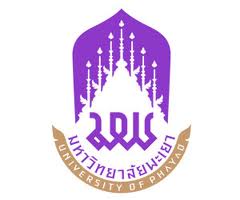 แบบฟอร์มการยืม – คืน วัสดุ ครุภัณฑ์โสตทัศนูปกรณ์วันที่ ................ เดือน ................ พ.ศ. ...................ข้าพเจ้า ............................................................ ตำแหน่ง .......................................... สังกัด ................................................    เบอร์ติดต่อ ................................... มีความประสงค์จะขอยืมวัสดุครุภัณฑ์โสตฯ เพื่อ ..........................................................................เป็นระยะเวลา ตั้งแต่วันที่ ......................................... ถึง วันที่  .............................................   ดังรายการต่อไปนี้หมายเหตุ : หากวัสดุ / ครุภัณฑ์โสตฯ ที่ทำการยืมไป เกิดการชำรุด สูญหาย หรืออื่นๆ ไม่ว่าด้วยสาเหตุใด  ผู้ยืมต้องรับผิดชอบชดใช้ให้ในทุกกรณีลงชื่อ.......................................(ผู้ยืม)						ลงชื่อ.................................(ผู้ให้ยืม)(....................................................)						(......................................................)ตำแหน่ง.......................................						ตำแหน่ง.........................................     วันที่ให้ยืม...../....../.........				       		        วันที่ให้ยืม...../....../........ลงชื่อ.......................................(ผู้คืน)					ลงชื่อ.................................(ผู้รับคืน)(....................................................)						(......................................................)ตำแหน่ง.......................................	           					ตำแหน่ง.........................................     วันที่คืน...../....../.........		ลงชื่อ.................................... ( ผู้อนุมัติ )             วันที่คืน...../....../........				   ( .... นางผกามาศ   มาลีพัตร ..... )	  			           ตำแหน่ง ... หัวหน้างานโสตทัศนูปกรณ์ ...ลำดับที่รายการหมายเลขครุภัณฑ์จำนวนสภาพ / หมายเหตุ